Appendix A: United Way of the Lakeshore Performance Measurements & Key Indicators for 2024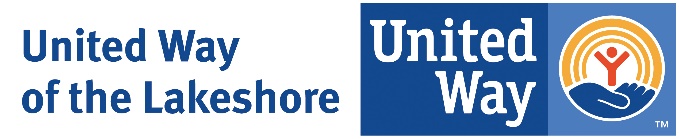 These selections specify allowable output/outcome pairings for United Way of the Lakeshore Performance Measures. Applicants would identify their impact area and use the table to identify their selected priority, their output metric, and their outcome metric. The following rules apply: An allowable output/outcome pairing must be all within the same ROW. An example would be the following: Applicants must follow these selection rules when selecting their measurements (outputs/outcomes) for the reporting on their grant awards. Applicants only select ONE output/outcome paring for reporting during their grant cycle. Applicants who experience issues finding the appropriate measures in the United Way of the Lakeshore Performance Measures Module should contact the United Way Impact Staff for further help. Impact Area: Childhood Success	Impact Area: Youth SuccessImpact Area: Economic MobilityImpact Area: Healthy FamiliesExamples of Unallowable Output/Outcome Pairings & Explanations. Different Impact Area Examples: Why is it incorrect? This example is incorrect because the priority/objective (Ages 0-3 | School Readiness) is under the impact area Childhood Success whereas the outcome metric (#/% of students who showed improved attendance) can be found under the impact area Youth Success. That means that the impact areas do NOT match and it is not an allowable pairing. To solve this issue: Determine your impact area that matches your priority/objective and change the outcome metric: OR: Determine your impact area that matches your outcome metric and change your priority/objective: Different Priority Area Example: Why is it incorrect? The priority/objective and the outcome metric both are within the same impact area (Healthy Families). However, the outcome metric (#/% of individuals with improved health) is NOT within the same row as the priority/objective (mental health). This means it is an unallowable pairing. To solve this issue either of the below examples would qualify: Keep the priority/objective the same and change the outcome metric:OR: Change the priority/objective and keep the outcome metric: Priority/ObjectiveOutputOutcome Reasoning: 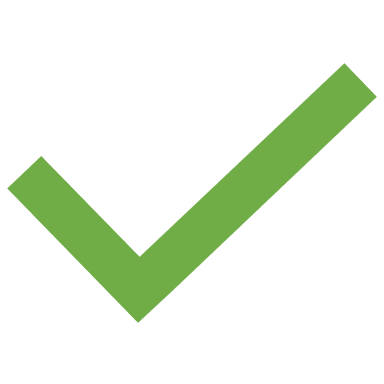 Healthy Lifestyles# of individuals served#/% of individuals reporting a change in behavior or intent to change behavior to improve their healthIn this document, these items are all within the same row of the table under the Impact Healthy Families. Priority / ObjectiveOutputs (Number Served)Outcomes (Results)Ages 0-3 | School Readiness# of individuals served#/% of children demonstrating gains in school readiness#/% of families gaining knowledge of early childhood development & parenting strategies #/% of children meeting developmental milestonesEarly Literacy Support Services# of individuals served#/% of families reading with their children at least 15 minutes a day at minimum of 4 days a week#/% of families who increased their reading routines with their childrenChildcare Support Services# of individuals served# of children enrolled in early learning / childcare programs# of childcare providers participating in professional development or receiving training / resources#/% of teachers/childcare workers obtaining credentials or degree#/% of families who have reported stable and affordable childcare #/% of early learning environments (formal & informal) implementing/improving quality practicesPriority / ObjectiveOutputs (Number Served)Outcomes (Results)Chronic Absenteeism # of individuals served#/% of students who showed improved attendance#/% of students with decreased disciplinary incidents (referrals, suspensions, expulsions, criminal or gang involvement) Family Engagement# of individuals served#/% of students with increased social and emotional supports #/% of parents &/or students with improved school relationships (parent-teacher, parent- counselors, parent – coaches)#/% of parents that increased their involvement in their student's education (parent-teacher conferences, volunteerism, monitoring of grades, etc.) Priority / ObjectiveOutputs (Number Served)Outcomes (Results)Housing# of individuals served# of referrals or other interventions made #/% of individuals transitioned into safe, healthy, affordable housing# of safe, healthy, affordable housing units made available #/% increase in on-time rent paymentsFinancial Coaching# of individuals served#/% of Individuals have the knowledge, skills, and support to make choices that increase financial stability and advance economic mobility#/% of individuals with changes in their financial behaviorTransportation# of individuals served#/% of individuals with secured long-term solutions for transportation Priority / ObjectiveOutputs (Number Served)Outcomes (Results)Access to Care# of individuals served#/% of individuals with increased health knowledge       #/% Individuals and families have increased access and reduced barriers to health resources in healthcare and community settingsMental Health# of individuals served#/% of individuals who reported a decrease of depressive or anxiety symptoms #/% of individuals with improved interpersonal relationships &/or interpersonal communication #/% of individuals with improvement in emotional self-regulation #/% reduction in substance misuse Domestic Violence# of individuals served#/% of residents who receive justice and protection from the criminal justice system#/% of residents that receive a reprieve from violence #/% of residents that feel less isolated &/or feel supported and understood#/% of residents that know how to create safety plans for reducing risk of further abuseHealthy Lifestyles# of individuals served#/% of individuals reporting a change in behavior or intent to change behavior to improve their health#/% of individuals with improved health   Impact AreaPriority/ObjectiveOutputOutcome 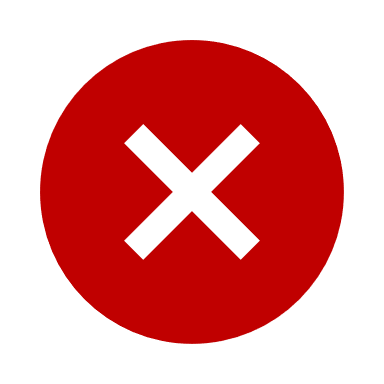 ERRORAges 0-3 | School Readiness# of individuals served#/% of students who showed improved attendanceImpact AreaPriority/ObjectiveOutputOutcome Childhood SuccessAges 0-3 | School Readiness# of individuals served#/% of children demonstrating gains in school readinessImpact AreaPriority/ObjectiveOutputOutcome Youth SuccessChronic Absenteeism# of individuals served#/% of students who showed improved attendanceImpact AreaPriority/ObjectiveOutputOutcome Healthy FamiliesMental Health# of individuals served#/% of individuals with improved healthImpact AreaPriority/ObjectiveOutputOutcome Healthy FamiliesMental Health# of individuals served#/% of individuals with improved interpersonal relationships &/or interpersonal communicationImpact AreaPriority/ObjectiveOutputOutcome Healthy FamiliesHealthy Lifestyles# of individuals served#/% of individuals with improved health